Задание для обучающихся с применением дистанционных образовательных технологий и электронного обученияДата: 29.05.2020г.Группа Б-18Учебная дисциплина Автоматизация бухгалтерского учетаТема занятия Зачетная практическая работаФорма Практическое занятиеЗадание для обучающихся: Внимательно ознакомиться с материалом занятия по теме Учет выпуска ГП. Выполнить задания согласно предложенному алгоритму в программе. Для работы в программе необходимо зайти по ссылке http://accounting.demo.1c.ru/accounting в бесплатную версию от имени главного бухгалтера Ларионовой (пароль не требуется).Практикум по программе «1С: Бухгалтерия»1. Ввод сведений об организации16 января 2020 года произведена регистрация новой организации –акционерного общества «ЭПОС» (Экспериментальное Производственное Объединение Столяров).Добавить новую организацию через Панель разделов → Главное → Настройки → Организации.2. Настройка учетной политикиСписок записей об учетной политике организации доступен через Панель разделов → Главное → Настройки → Учетная политика (рис. 1). Настроить согласно рисунку.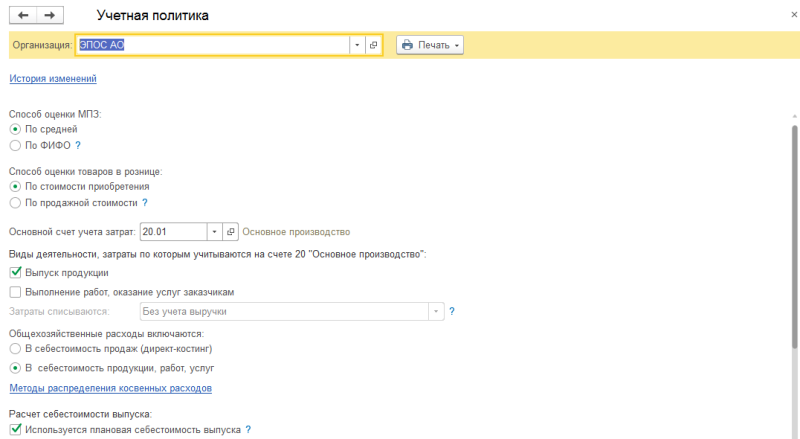 Рис. 1. Учетная политика организации 3. Сотрудники организации (Принять на работу по приказу от 01.05.2020г.)4. Ввод начальных остатков (установить дату ввода остатков 30.04.2020)5. Оформление хозяйственных операций по основным объектам учётаОформить следующие кассовые операции:1. 26.05.20 В кассу по денежному чеку № АУ 813 1457 на командировочные расходы поступило 15000руб.2. 26.05.20 Из кассы выдано подотчет 12000 руб.  на командировочные расходы Ивановой М.С. Основание: приказ о командировке. Приложение: заявление на командировку (задание).3. 26.01.11 Из кассы выдано Остапенко О.Ю. подотчет 4000 руб.  на ГСМ4. Сформируйте Кассовую книгу (Касса/Кассовая книга), Журнал регистрации кассовых документов (Касса/Кассовые документы). Номера документов должны идти в хронологическом порядке.Тема: Банковские операцииОформить следующие банковские операции:1. Оформить платежное поручение от 12.05.2020 г. на сумму 24000 руб. (в т.ч. НДС 4000 руб.). Контрагент – ОАО «Станкостроительный завод» ИНН 7702272022, КПП 770201001, Р/сч 40702810400000001622, БИК 044525225.Назначение платежа: За станок деревообрабатывающий и его разгрузку по счету №1 от 12.05.20г.2. На основании платежного поручения оформить выписку банка:12.05.20г. платежное поручение на сумму 24000 было передано в банк для оплаты «Станкостроительному заводу». 3. 13.05.20г. поступила предоплата в сумме 120000 руб. от ООО «Гермес». Учесть погашение задолженности Автоматически.4. 13.05.20г. от ООО «Агава» поступила предоплата по договору № 2 от 12.01.20 «Договор на приобретение товаров», срок договора до 31.12.2020 в сумме 480000 руб. Реквизиты: входящий номер платежного поручения №1 от 12.05.20г. Р/сч 40702810600190000695, БИК 044585777Тема: Учет основных средств1. 12.05.20г. у ООО «Торговый дом» по договору №3 от 12.02.20 «Покупка основных средств» приобретены 3 компьютера Pentium по цене 45 000 руб. (НДС сверху) (меню Покупка/Поступление товаров и услуг/операция Оборудование). Предъявлены: накладная № 4 и счет-фактура № 4 от 12.05.20 на сумму 90000 руб. (в т.ч. НДС 15000 руб.)2. 13.05.20г. объекты введены в эксплуатацию и приняты к бухгалтерскому учету. Информация для принятия к учету: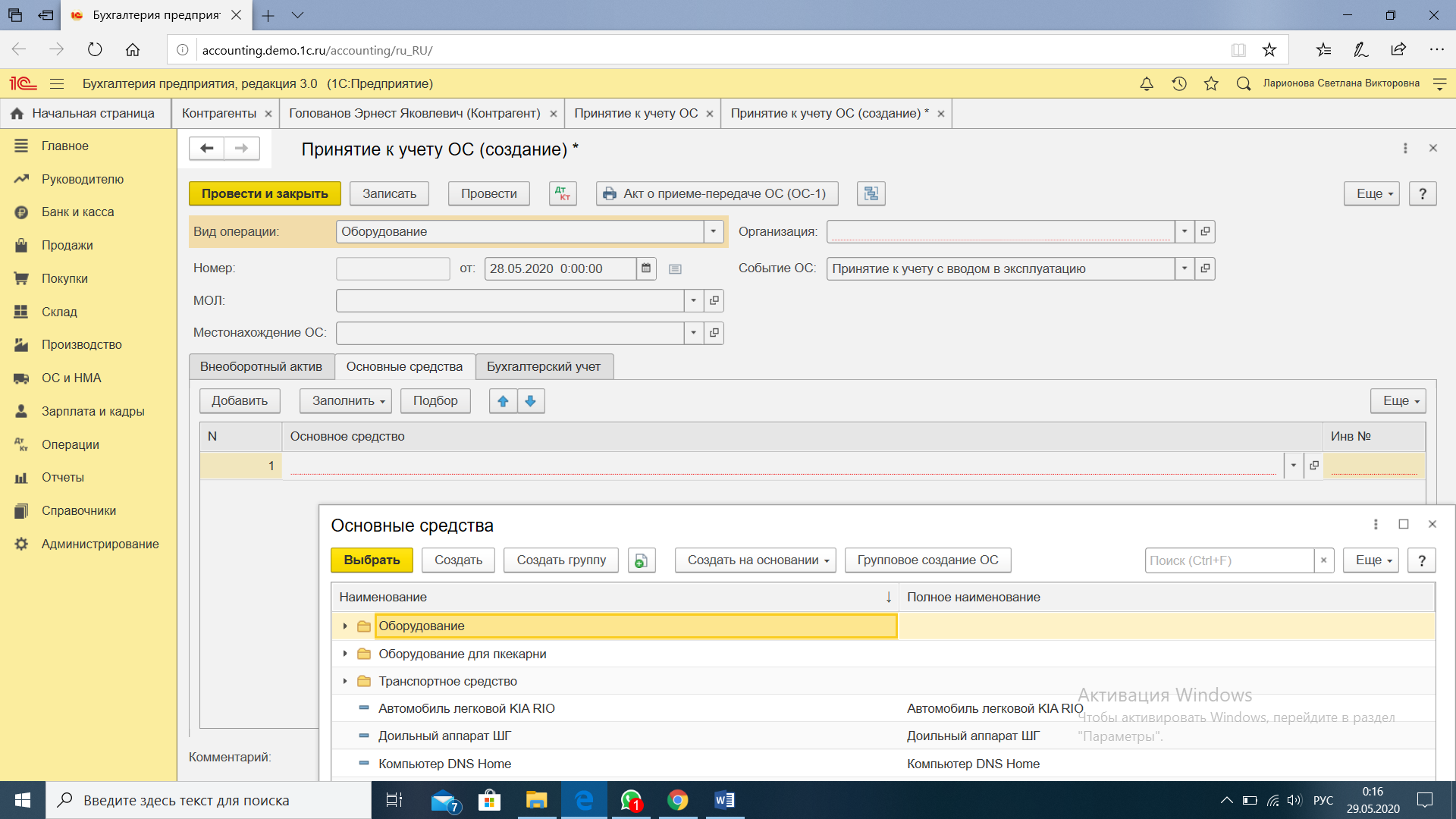 При заполнении окна Основное средство выбрать в справочнике Компьютер Pentium, а все последующие строки заполнить кнопкой Заполнить.Начислить амортизацию за март и апрель (Операции/Регламентные операции).Производство и выпуск готовой продукции1. 14.05.20г. от поставщика «Гермес» по договору № 34 от 01.01.20 «Поставка материалов» поступили материалы на основной склад:- Доска – 500 м3  по цене 600 руб.( НДС сверху)- Ткань мебельная – 1000 м2 по цене 200 руб.- Гвозди – 150 кг по цене 100 руб.Предъявлена накладная № 2 и счет-фактура № 2 от 14.05.20.2. Заполните новую номенклатурную единицу – диван (Номенклатура/Продукция). На закладке Спецификация заполнить информацию о том, что для 1 дивана требуется 2,0 м3 доски, 4,0 м2 ткани и 0,5 кг гвоздей.3. Заполнить документ Отчет производства за смену за 23. 01.11г.: - произведено 230 диванов по плановой цене 4500 руб. (подразделение – цех №1). Материалы списать (закладка Материалы, заполнить автоматически). 4.  25.05.20г. оформить продажу диванов. Покупатель – ООО «Торговый дом» договор №6 от 01.01.20 «Продажа мебели»:Цена дивана 7000 руб. (в т.ч. НДС), количество 100 штук5. Оформить выписку банка (поступление на расчетный счет) на получение денежных средств от покупателя ООО «Торговый дом» от 26.05.20г. на сумму 700000 рублей (в том числе НДС 20%). Вид счета – расчетный Р/сч 40470285469872331210, БИК 044585777.Срок выполнения задания – 31.05.2020г.Задания выложены в Google Classroom, код курса b2fmnsgНАИМЕНОВАНИЕ ОРГАНИЗАЦИИНаименованиеАО ЭПОСПолное наименованиеАкционерное общество «ЭПОС»Наименование плательщика в платежных документах на перечисление налоговАкционерное общество «ЭПОС»БАНКОВСКИЕ РЕКВИЗИТЫНомер счета40201810500000100005Вид счетаРасчетныйБИК банка044525225Наименование банкаПАО СБЕРБАНККорр. счет30101810400000000225Дата открытия17.01.2020Валюта счетаруб.ОСНОВНЫЕ СВЕДЕНИЯ ОБ ОРГАНИЗАЦИИИНН7705200107ОГРН1023142218109КПП770501001Код ИФНС7705Наименование ИФНСИнспекция ФНС № 5 по г. МосквеДата выдачи свидетельства о постановке на налоговый учет17.01.2020Дата государственной регистрации16.01.2020Серия и номер свидетельства77 № 1012341234Код налогового органа, выдавшего свидетельство7746Наименование налогового органа, выдавшего свидетельствоИнспекция ФНС № 46 по г. МосквеАДРЕСА И ТЕЛЕФОНЫЮридический адрес109240, Москва г, Внутригородская территория муниципальный округ Таганский, Гончарная ул, дом 22Фактический адрес109240, Москва г, Внутригородская территория муниципальный округ Таганский, Гончарная ул, дом 22Почтовый адрес109240, Москва г, Внутригородская территория муниципальный округ Таганский, Гончарная ул, дом 22Телефон(495) 924-75-18КОДЫОКАТО45286560000ОКПО52707832Код организационно-правовой формы по ОКОПФ12200Наименование организационно-правовой формыАкционерное обществоКод формы собственности по ОКФС16Наименование формы собственностиЧастная собственностьКод вида деятельности по ОКВЭД36Наименование вида деятельностиПроизводство мебелиФОНДЫРегистрационный номер в ПФР087-105-071284Регистрационный номер в ФСС087105Малышев Дмитрий ВасильевичДиректор, в основное подразделение Оклад 25000 руб.Дата рождения 11.04.70  Паспорт 75 01 463777 выдан 26.12.2001 Михеева Надежда НиколаевнаГлавный бухгалтер, в основное подразделениеОклад 20000 руб.Дата рождения 21.11.77 Паспорт 73 00 152210 выдан 26.02.2002Иванова Мария СергеевнаМенеджер, в основное подразделениеОклад 18000 руб.Дата рождения 01.04.73 Паспорт 92 08 364512 выдан 12.12.2001Остапенко Олег ЮрьевичВодитель, в основное подразделениеДата рождения 23.05.68  Оклад 17000 руб.Паспорт 95 21 250114 выдан 01.04.2002Счет 51 Расчетный счет основной, сумма – 500000 руб.Счет 80.09Голованов Эрнест Яковлевич (выбрать в папке Учредители) – 500 000 руб.Закладка «Общие сведения»Операция – ОборудованиеСобытие – Принятие к учету с вводом в эксплуатациюВнеоборотный актив – выбрать из папки, куда добавили при покупке ОС (операция №1)Закладка Основное средство – Добавить, затем кнопка Групповое создание ОС (как на рисунке ниже)Склад – основной счет 08.04Изготовитель: Завод «Электрон» Заводской номер:  К6 – К8Номера паспортов: 45556 – 45558Дата выпуска 01.02.2011г. Группа учета – офисное оборудованиеАмортизационная группа - 4Закладка «Бухгалтерский учет»Начислять амортизациюМОЛ – Малышев Д.В.Приобретено за плату, счет 26Срок использования -84 мес.Закладка «Налоговый учет»Изменить срок использования на 72 мес.